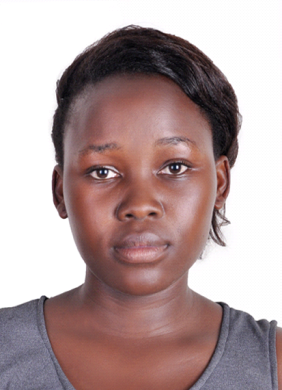 NAME                        :          DEBORAH NATIONALITY       :           UGANDANVISA STATUS          :         EMPLOYMENTMARITAL STATUS:          SINGLE                                                          EMAIL ADDRESS   :         Deborah.381113@2freemail.com 

DESIRED POSITION: Sales Associate CAREER OBJECTIVEA results-oriented individual with focus and a passion for providing excellent customer service      I am also keen to find a challenging position with an exciting employer where I will be able to develop my career. I am ready to adapt to new skills and contribute to the achievement of the organizational goals.PERSONAL SKILLSHighly motivated and enthusiasticAbility to stand for long hours, ability to lift and carry moderate amounts of weight.  Ability to be flexibleCustomer service orientationGood communication skills, ability to read well and speak fluently in English language.AdaptabilityWORK EXPERIENCECARREFOUR SUPERMARKET ( AL GHURAIR MALL)Designation: CASHIERYear: APRIL, 2017 –CURRENT JOJOZ TAILORING AND FASHION CENTRE, UGANDADesignation : SALES ASSOCIATE Year           : 2015-2017	RESPONSIBILITIES:Ensuring excellent customer service, product and discount knowledgeScanning items and ensuring proper price scanningAnswering customers questions and providing information on proceduresCarefully handling transactions, ensure customer receives correct change to avoid lossesProviding customers with information about ongoing promotions in the storeWelcoming customers, greeting them with an eye-to-eye contactEnsure high levels of customer satisfaction through excellent sales serviceEnsuring perfect display of the productsAssess customers’ needs and provide assistance by giving product featuresBuilding productive trust relationships with customersInforming customers about latest products and shop promotionsCERTIFICATIONAdvanced Certificate of Education A level (U.A.C.E)Certificate of Education O level (U.C.E)Certificate in computer applicationCertificate in database administration Certificate of best cashier, November 2017Certificate of best cashier, February 2018                                                                                                                                                                                                  LANGUAGE PROFICIENCY              I am highly Excellent in English Language both verbal and written.KEY COMPETETENCES       Good communication skills       Good public speaker.       Highly organized       Computer literateDECLARATIONI  DEBORAH  declares that the above given information is true and correct to the best of my knowledge and belief describing my personal profile qualifications and experience correctly